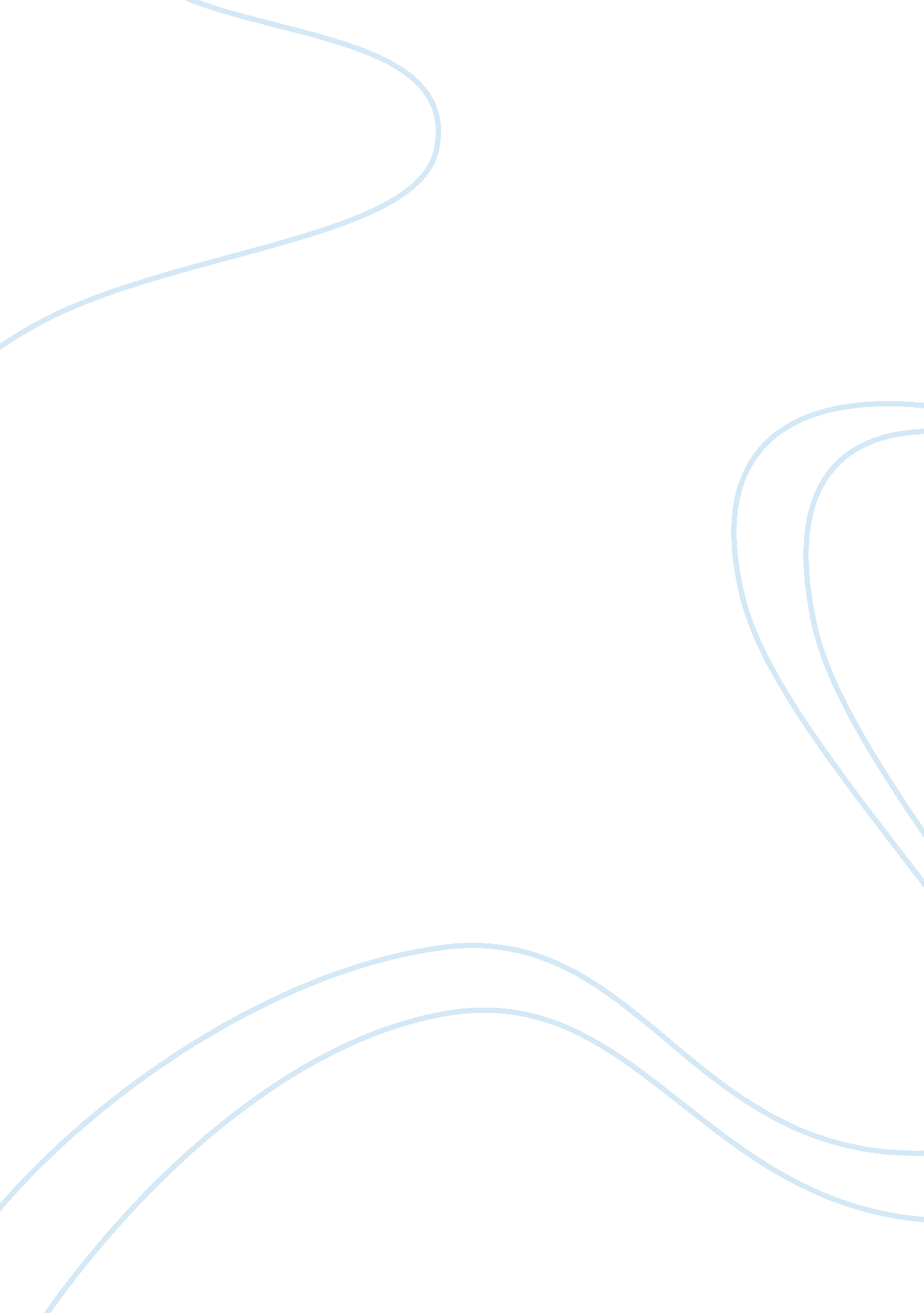 Impact of variations on project performance construction essayBusiness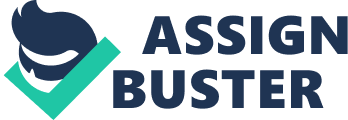 Given a well-structured agenda of plants, the maximal undertaking public presentation could be achieved if the work advancement flows swimmingly within the clip frame and within the budget. However, it is rare that a undertaking performs harmonizing as scheduled due to several grounds such as market conditions alterations and Variations on the design drawings or contract. Therefore, the happening of Variations has negative impact on undertaking public presentation. Thomas et Al ( 2002: 144 ) believe that variableness by and large impedes project public presentation. Ibbs ( 1997: 308 ) concluded that Variations have enormous consequence on the undertaking public presentation as the negatively affect the productiveness and cost. Arain & A ; Pheng ( 2005: 285 ) argued that Variations are unwanted but inevitable world of any building undertaking. Hanna et Al ( 2002: 57 ) indicated that undertakings impacted by Variations causes the contractor to accomplish lower productiveness degree than planned. There are 16 effects identified from the literature reappraisal, as shown in Figure 1 is discussed holla. Delay in payment: Delay in payment occurred often due to Variations in building undertakings ( CII, 1990a ) . Variations may decelerate down the undertaking advancement, taking to holds in accomplishing the targeted date line during building ( CII, 1995 ) . Finally, this may impact payment to the contractors. These hold may do terrible jobs until it stop up in holds in payment to the subcontractors ; this is because the Contractors may non be able to pay the Sub-Contractors unless they get paid by the Employer foremost. Quality debasement: If happening of Variations is frequent, they may impact the quality of plants. Harmonizing to CII ( 1995 ) , the quality of work was normally hapless because of frequent fluctuations because Contractors tended to counterbalance for the losingss by making “ short cut ” plants. Productivity debasement: Break, holds and redirection of work that are associated with Variations have a negative impact on labour productiveness. These in bend can be translated into labour cost or pecuniary value ( Ibbs, 1997b ) . Hester et Al. ( 1991 ) argued that the productiveness of workers was expected to be greatly affected in instances where they were required to work overtime for drawn-out periods to counterbalance for agenda holds. Thomas and Napolitan ( 1995 ) concluded that Variations usually led to breaks and these breaks were responsible for labour productiveness debasement. The most important types of breaks were due to the deficiency of stuffs and information every bit good as the work out of sequence. Lack of stuff was reported as the most serious break, because labors could non go on their plants and stop up tick overing while waiting for the stuffs to be available. Hence, to pull off Variations, one needed to pull off these breaks. However, the riotous effects could non be avoided in many cases. Rework and destruction: Rework and destruction are frequent happenings due to Variations in building undertakings ( Clough and Sears, 1994 ) . Variations which are imposed when building is afoot or even completed, normally lead to reworks and holds in undertaking completion ( CII, 1990a ) . Rework and destruction are possible effects of Variations in building, depending on the timing of the happening of the Variations. These effects are to be expected due to Variations during the building stage. This is because the Variations during the design stage do non necessitate any rework or destruction on building sites. Logisticss holds: Logisticss holds may happen due to Variations necessitating new stuffs and equipment ( Fisk, 1997 ) . Hester et Al. ( 1991 ) observed that logistics holds were important effects of Variations in building undertakings. Logisticss holds were experienced in building undertakings where Variations in the building stage required new stuffs, tools and equipments. Tarnish house ‘ s repute: Variations are referred to as a major beginning of building claims and differences ( Fisk, 1997 ; Kumaraswamy et al. , 1998 ) . The claims and differences may impact the house ‘ s repute negatively, due to unable to work out sever Variation instances. Variations besides increase the possibility of professional differences. Conventionally, Variations nowadays jobs to all the parties involved in the building procedure. Poor safety conditions: Variations may impact the safety conditions in building undertakings( O’Brien, 1998 ) as alterations in building methods, stuffs and equipment may necessitate, therefore extra safety steps are needed during transporting out the building stage. Poor professional dealingss: A building undertaking is non a mere brick and howitzer brought together. Rather, it creates professional relationships between parties to the contract. Each undertaking successfully completed constitutes an added experience to participants and their repute builds up. But disputes may originate between parties to the contract owing the happening of Variations. Misunderstanding may originate when the Contractor is non satisfied with the judgement of the adviser in footings of a just rating of a Variation. Bower ( 2000: 264 ) argued that parties to a contract have been left to reason over the cost, clip effects and due compensation of a Variations. Since the Contractors are pessimist of the result of the dialogues, they normally allow higher value than the existent cost incurred. Bower ( 2000: 264 ) opined that this causes the contention between parties as the Contractor continually push the client to settle the claim for extra costs while constantly experiencing that the reimbursement has been deficient. As a effect, this can be really detrimental to relationship between all parties ‘ representatives ( Bower 2000: 264 ) . Charoenngam et Al ( 2003: 197 ) remarked that differences between the Employer and the Contractor can happen if the Variations project is non managed carefully. Harbans ( 2003: 42 ) warned that unless a reciprocally acceptable solution is agreed by the parties, rating of Variations would stay at the head of differences and claims doing their manner finally to arbitrational courts or the corridors of justness. Ssegawa ( 2002: 92 ) revealed that more than tierce of differences occurs pertain to how to determine losingss originating from Variations. The inordinate happening of Variations due to plan mistakes or skip may sabotage the professionalism of the interior decorator. Furthermore, workers get demoralised when they demolish a part of work that has already been done. Extra payments for contractor: Extra payments for the contractor can be a possible consequence of Variations in building undertakings. Variations are considered to be a common beginning of extra plants for the Contractor ( O’Brien, 1998 ) . Due to extra payments, the Contractor looks frontward to Variations in the building undertaking because contractor benefits from the extra net income on Variations. Disputes among professionals: Like hapless professional dealingss, differences among professionals are besides possible effects of frequent fluctuations in building undertakings. The differences over Variations and claims are inevitable and the Variation clauses are frequently the beginning of undertaking differences ( CII, 1986a ) . Clear processs presented in the contract and just allotment of hazards can assist in deciding differences through dialogue instead than judicial proceeding ( CII, 1986a ) . Frequent communicating and strong coordination can help in extinguishing the differences between professionals. Completion agenda hold: Assorted writers agree that Variations could be one of the grounds behind undertaking clip overproductions or holds ( Chan & A ; Yeong 1995: 467, Mohamed 2001: 1 ) . It is said that a undertaking that finished within the shortest clip could, achieves some pecuniary nest eggs. Unfortunately, each extra twenty-four hours due to happening of Variations on a undertaking implies extra money. Variations issued during any assorted stages of building gives negative affected to both undertaking ‘ s completion clip and cost addition ( Koushki 2005: 292 ) . Hanna et Al ( 2002: 63 ) revealed that the more the Variations happening the more important productiveness losingss. The productiveness is the sum of end product over a unit of clip. 